ПЛАН И РАСПОРЕД ПРЕДАВАЊАП1, П2, ...., П15 – Предавање прво, Предавање друго, ..., Предавање петнаесто, Ч - ЧасоваПЛАН И РАСПОРЕД ВЈЕЖБИВ1, В2, ...., В15 – Вјежба прва, Вјежба друга, ..., Вјежба петнаеста, ТВ – Теоријска вјежба, ПВ – Практична вјежба, Ч - ЧасоваПРЕДМЕТНИ НАСТАВНИК:	     проф. др  Горан Бошковић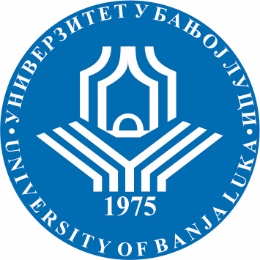 УНИВЕРЗИТЕТ У БАЊОЈ ЛУЦИФАКУЛТЕТ БЕЗБЈЕДНОСНИХ НАУКАБезбједност и криминалистика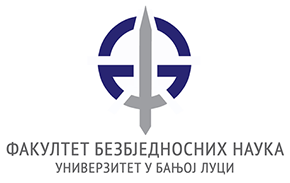 Школска годинаПредметШифра предметаСтудијски програмЦиклус студијаГодина студијаСеместарБрој студенатаБрој група за вјежбе2018/2019.Криминалистика IОБК16КМ1Безбјeдност и криминалистикаПрви IVI852СедмицаПредавањеТематска јединицаДанДатумВријемеМјесто одржавањаЧНаставникIП1Појам, предмет и задаци кримианалистике; научни развој криминалистикечетвртак01.03.2018.8,15-11,00Амфитеатар4 Проф. др Горан БошковићIIП2Криминалистичка правила и активности у расвЈетљавању кривичних дјела и откривању учинилаца; криминалистичка обрадачетвртак08.03.2018.8,15-11,00Амфитеатар4 Проф. др Горан БошковићIIIП3Прикупљање обавјештења; осматрање; ограничење кретања на одређеном просторучетвртак15.03.2018.8,15-11,00Амфитеатар4 Проф. др Горан БошковићIVП4Потражна дјелатност; праћење; припрема и примјена полиграфског испитивањачетвртак22.03.2018.8,15-11,00Амфитеатар4 Проф. др Горан БошковићVП5Криминалистичко-тактичка правила лишења слободе;четвртак29.03.2018.8,15-11,00Амфитеатар4 Проф. др Горан БошковићVIП6прибављање исказа од осумњиченогчетвртак05.04.2018.8,15-11,00Амфитеатар4 Проф. др Горан БошковићVIIП7Саслушање окривљеног; алиби и његово провјеравањечетвртак12.04.2018.8,15-11,00Амфитеатар4 Проф. др Горан БошковићVIIIП8Саслушање свједокачетвртак19.04.2018.8,15-11,00Амфитеатар4 Проф. др Горан БошковићIXП9Препознавање; суочењечетвртак26.04.2018.8,15-11,00Амфитеатар4 Проф. др Горан БошковићXП10Посебне доказне радњечетвртак03.05.2018.8,15-11,00Амфитеатар4 Проф. др Горан БошковићXIП11Криминалистичко тактичка обрада мјеста кривичног догађајачетвртак10.05.2018.8,15-11,00Амфитеатар4 Проф. др Горан БошковићXIIП12Реконструкција догађајачетвртак17.05.2018.8,15-11,00Амфитеатар4 Проф. др Горан БошковићXIIIП13Претресањечетвртак24.05.2018.8,15-11,00Амфитеатар4 Проф. др Горан БошковићXIVП14Привремено одузимање предметачетвртак31.05.2018.8,15-11,00Амфитеатар4 Проф. др Горан БошковићXVП15ВЈештачењечетвртак07.06.2018.8,15-11,00Амфитеатар4 Проф. др Горан БошковићСедмицаВјежбаТип вјежбеТематска јединицаДанДатумВријемеМјесто одржавањаЧСарадникIВ1ТВУводне вјежбеуторакпетак27. 02. 2018. 02. 03. 2018.12,15-14,0012,15-14,00Амфитеатар2Виши асс.  мр Предраг ПоповићIIВ2ТВПојам криминалистикеуторакпетак06. 03. 2018.09. 03. 2018.12,15-14,0012,15-14,00Амфитеатар2Виши асс.  мр Предраг ПоповићIIIВ3ТВНачин сазнања за кривична дјелауторакпетак13. 03. 2018.16. 03. 2018.12,15-14,0012,15-14,00Амфитеатар2Виши асс.  мр Предраг ПоповићIVВ4ТВПланирање криминалистичке дјелатностиуторакпетак20. 03. 2018.23. 03. 2018.12,15-14,0012,15-14,00Амфитеатар2Виши асс.  мр Предраг ПоповићVВ5ТВОснови криминалистичког учења о доказимауторакпетак27. 03. 2018.30. 03. 2018.12,15-14,0012,15-14,00Амфитеатар2Виши асс.  мр Предраг ПоповићVIВ6ТВИндицијалне методе при откривању и доказивању кривичних дјелауторакпетак03. 04. 2018.06. 04. 2018.12,15-14,0012,15-14,00Амфитеатар2Виши асс.  мр Предраг ПоповићVIIВ7ТВКриминалистичко-обавјештајна дјелатностуторакпетак10. 04. 2018.13. 04. 2018.12,15-14,0012,15-14,00Амфитеатар2Виши асс.  мр Предраг ПоповићVIIIВ8ТВКриминалистичка контрола и криминалистичка обрадауторакпетак17. 04. 2018.20. 04. 2018.12,15-14,0012,15-14,00Амфитеатар2Виши асс.  мр Предраг ПоповићIXВ9ПВОпште оперативно-тактичке мјере и радње оперативног карактерауторакпетак24. 04. 2018.27. 04. 2018.12,15-14,0012,15-14,00Амфитеатар2Виши асс.  мр Предраг ПоповићXВ10ПВУвиђајуторакпетак01. 05. 2018.04. 05. 2018.12,15-14,0012,15-14,00Амфитеатар2Виши асс.  мр Предраг ПоповићXIВ11ПВПретресањеуторакпетак08. 05. 2018.11. 05. 2018.12,15-14,0012,15-14,00Амфитеатар2Виши асс.  мр Предраг ПоповићXIIВ12ПВОснови криминалистичког учења о траговимауторакпетак15. 05. 2018.18. 05. 201812,15-14,0012,15-14,00Амфитеатар2Виши асс.  мр Предраг ПоповићXIIIВ13ПВБиолошки траговиуторакпетак22. 05. 2018.25. 05. 2018.12,15-14,0012,15-14,00Амфитеатар2Виши асс.  мр Предраг ПоповићXIVВ14ПВТрагови папиларних линијауторакпетак29. 05. 2018.01. 06. 2018.12,15-14,0012,15-14,00Амфитеатар2Виши асс.  мр Предраг ПоповићXVВ15ПВТрагови оружја; трагови оруђа; микротраговиуторакпетак05. 06. 2018.08. 06. 2018.12,15-14,0012,15-14,00Амфитеатар2Виши асс.  мр Предраг Поповић